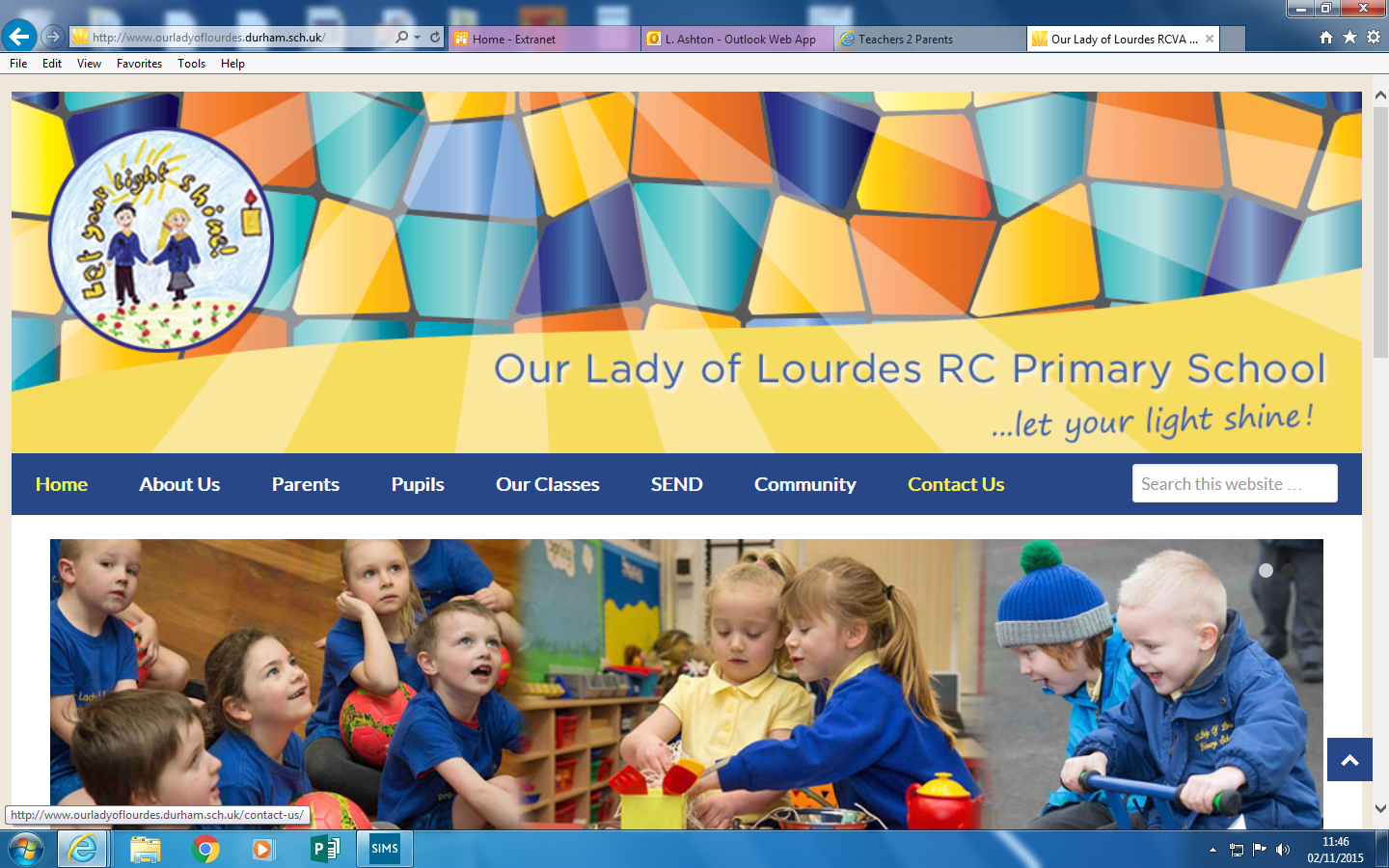 EssentialDesirableMethod of AssessmentApplicationFully supported in referenceWell-structured supporting letter indicating vision and beliefsApplication FormReferencesQualificationsQualified Teacher Status (Please note that any offer of employment is subject to attainment of QTS prior to appointment)Application FormCertificatesExperienceEvidence of successful teachingAbility to demonstrate high standards of classroom practiceReferencesLesson observationApplication FormInterviewSkills and KnowledgeAn excellent classroom practitionerKnowledge of strategies to maximise progress and achievement for all children, including pupils with special needs, pupils with English as an additional language and high achieversAbility to plan and deliver a creative and enriched curriculumExcellent communicator in both spoken and written EnglishAbility to be flexible and reflectiveBe able to assess and track pupil learning effectively to drive achievement forward and ensure good progress.An interest in the Arts and /or PEApplication FormReferencesInterviewPersonal QualitiesCommitted Christian who will support the ethos and values of our school communityAble to demonstrate a stimulating and innovative approachEvidence of being able to build and sustain effective working relationships with staff, governors, parents and the wider communityCommitted to continuing professional and personal developmentFlexibility and adaptability in order to be able to mix and work with a wide range of peopleA desire to play a full and active part in the life of the schoolAbility to demonstrate enthusiasm and sensitivity whilst working with othersHold high expectations of all pupilsDemonstrate effective behaviour management skillsPractising CatholicRun an after school clubApplication FormReferencesInterviewSpecial KnowledgeDetailed knowledge of the structure and content of the National Curriculum and Primary FrameworkAbility to personalise learning to meet pupils’ needsA clear vision and understanding of the needs of pupilsApplication FormReferencesInterview